Признание права собственности через судСчитается, что право собственности – это возможность гражданина беспрепятственно  распоряжаться своим имуществом, владеть и пользоваться им.Если лицо пользовалось или распоряжалось движимым имуществом в течение пяти лет, а недвижимым в течение пятнадцати, то по факту владения данным имуществом лицо получает право собственности на него.При нарушении своего права на собственность, гражданин Российской Федерации может обратиться в суд для защиты своих прав. Для этого потребовать изъятие из владения иным лицом собственности, либо составить иск об исключении преград, не позволяющих истцу осуществить свое право собственности. Для этого заводится дело о признании права собственности через суд.При признании права собственности через суд на несанкционированную постройку нужно иметь в виду, что право собственности на данный вид постройки осуществимо тем, кому по праву собственности, в наследство, в бессрочное пользование выдан участок, либо тем, кто владеет землей, на которой осуществлено строительство. Таким образом, если лица, возведшие несанкционированную постройку, пользуются землей, на которой она была возведена в режиме срочного владения или аренды не могут обратиться за признанием права собственности через суд.Для признания права собственности через суд, в данном случае гражданину, заинтересованному в этом, следует приобрести землю с несанкционированной постройкой. Тонкость заключается в том, что если земля относится к государственным владениям, то для ее выкупа должно быть соблюдено условие о наличии на данной земле хотя бы одного законно зарегистрированного объекта недвижимости, находящегося в собственности. Затем, гражданин может обратиться в суд, где он обязан доказать, что наличие постройки не противоречит правам третьих лиц, не ущемляет их и не угрожает здоровью или жизни. Кроме того, гражданину понадобится пакет документов, например, справок о том, что права на несанкционированный объект недвижимости не принадлежат кому-то еще, что гражданин возвел его за свои средства, что возведение постройки не привело к несоблюдению экологических, технологических и других норм.Сегодня многие граждане, получившие в советское время участки земли в пользование, не имеют документов, подтверждающих их права на данную землю. С введением Земельного кодекса, свое право на владение и распоряжение участком необходимо подтверждать с помощью документов. Поэтому, для закрепления своего права собственности, прибегают к признанию права собственности через суд. Лица, получившие землю в распоряжение до 1991 года, могут рассчитывать на признание права собственности в бесплатно.В процессе признания права собственности через суд, гражданам необходимо будет представить доказательства своего владения участком до указанного выше года. Это могут быть показания соседей или главы садового товарищества.В случае незавершенного строительства, когда неблагонадёжный застройщик состоит в споре с администрацией и не передает гражданам права собственности на уже купленное жилье, заинтересованным лицам стоит обратиться за признанием права собственности через суд. Даже в случае фактического проживания в купленном жилье. Нюанс в том, что застройщик,  при неудачном ходе спора с администрацией, может расплатиться квадратными метрами, а следовательно и квартирой, в которой уже проживают граждане, ведь фактически права собственности на данное жилье у них отсутствуют, и все права принадлежат застройщику. Получив признание права собственности через суд, гражданин может обезопасить себя от потери имущества, а при наихудшем стечении обстоятельств, если жилье отошло администрации, гражданин имеет права взыскать с застройщика денежную компенсацию.При признании права собственности через суд на недвижимое имущество, приобретенное в складчину, необходимо представить документы, подтверждающие, что между вами и другими владельцами существовал договор о совместной покупке недвижимости. Величина доли истца определяется судом.В случае споров из-за наследства, также можно обратиться за признанием права собственности через суд. В данном случае гражданин, при помощи свидетелей или набора документов, может закрепить и отстоять свою позицию в споре.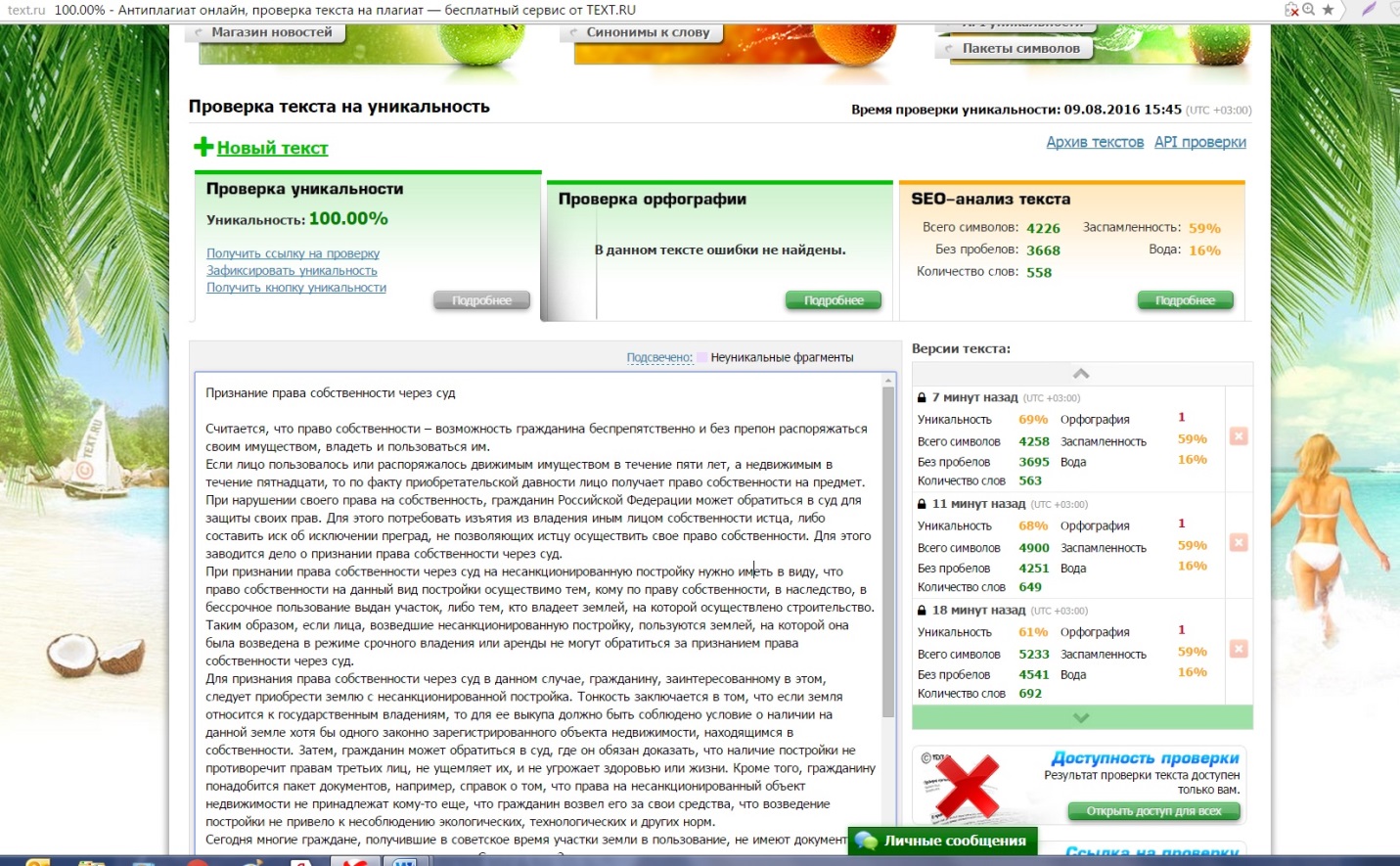 